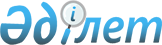 Об утверждении расположения специальных стационарных помещений для распространения религиозной литературы и иных информационных материалов религиозного содержания, предметов религиозного назначения и согласовании расположения помещений для проведения религиозных мероприятий за пределами культовых зданий (сооружений)
					
			Утративший силу
			
			
		
					Постановление Восточно-Казахстанского областного акимата от 4 июня 2014 года № 147. Зарегистрировано Департаментом юстиции Восточно-Казахстанской области 4 июля 2014 года № 3392. Утратило силу постановлением Восточно-Казахстанского областного акимата от 2 февраля 2024 года № 37
      Сноска. Утратило силу постановлением Восточно-Казахстанского областного акимата от 02.02.2024 № 37 (вводится в действие по истечении десяти календарных дней после дня его первого официального опубликования).
      Примечание РЦПИ.
      В тексте документа сохранена пунктуация и орфография оригинала.
      В соответствии с пунктом 2 статьи 27 Закона Республики Казахстан от 23 января 2001 года "О местном государственном управлении и самоуправлении в Республике Казахстан", подпунктом 7) статьи 5 Закона Республики Казахстан от 11 октября 2011 года "О религиозной деятельности и религиозных объединениях" Восточно-Казахстанский областной акимат ПОСТАНОВЛЯЕТ:
      1. Утвердить расположение специальных стационарных помещений для распространения религиозной литературы и иных информационных материалов религиозного содержания, предметов религиозного назначения согласно приложению 1 к настоящему постановлению.
      2. Согласовать расположение помещений для проведения религиозных мероприятий за пределами культовых зданий (сооружений) согласно приложению 2 к настоящему постановлению.
      3. Признать утратившими силу:
      1) постановление Восточно-Казахстанского областного акимата "Об утверждении расположения специальных стационарных помещений для распространения религиозной литературы и иных информационных материалов религиозного содержания, предметов религиозного назначения и согласовании расположения помещений для проведения религиозных обрядов за пределами культовых зданий (сооружений)" от 27 сентября 2012 года № 232 (зарегистрировано в Реестре государственной регистрации нормативных правовых актов за номером 2695, опубликовано в газетах "Дидар" от 13 октября 2012 года № 120 (16749), "Рудный Алтай" от 15 октября 2012 года № 121 (19261);
      2) постановление Восточно-Казахстанского областного акимата "О внесении изменений в постановление от 27 сентября 2012 года № 232 "Об утверждении расположения специальных стационарных помещений для распространения религиозной литературы и иных информационных материалов религиозного содержания, предметов религиозного назначения и согласовании расположения помещений для проведения религиозных обрядов за пределами культовых зданий (сооружений)" от 15 февраля 2013 года № 29 (зарегистрировано в Реестре государственной регистрации нормативных правовых актов за номером 2888, опубликовано в газетах "Дидар" от 20 марта 2013 года № 33 (16814), "Рудный Алтай" от 19 марта 2013 года № 32 (19325).
      4. Контроль за исполнением настоящего постановления возложить на заместителя акима области Омара Ж.М.
      5. Настоящее постановление вводится в действие по истечении десяти календарных дней после дня его первого официального опубликования. Расположение специальных стационарных помещений для распространения религиозной литературы и иных информационных материалов религиозного содержания, предметов религиозного назначения
      Сноска. Приложение 1 - в редакции постановления Восточно-Казахстанского областного акимата от 17.05.2018 № 131 (вводится в действие по истечении десяти календарных дней после дня его первого официального опубликования); с изменениями, внесенным постановлением от 02.10.2018 № 286 (вводится в действие по истечении десяти календарных дней после дняего первого официального опубликования). Расположение помещений для проведения религиозных мероприятий за пределами культовых зданий (сооружений)
      Сноска. Приложение 2 с изменениями, внесенными постановлениями Восточно-Казахстанского областного акимата от 19.12.2014 № 337; от 16.07.2015 № 171 (вводится в действие по истечении десяти календарных дней после дня его первого официального опубликования); от 02.10.2018 № 286 (вводится в действие по истечении десяти календарных дней после дняего первого официального опубликования).
					© 2012. РГП на ПХВ «Институт законодательства и правовой информации Республики Казахстан» Министерства юстиции Республики Казахстан
				
      Исполняющий обязанностиакима области

Е. Кошербаев
Приложение 1 к постановлению 
Восточно-Казахстанского 
областного акимата 
от " 04 " июня 2014 года № 147
         №
Наименование субъекта
Адрес
город Усть-Каменогорск
город Усть-Каменогорск
город Усть-Каменогорск
1.
Магазин "VITA" 
проспект Ауезова, дом № 35/1
2.
Магазин "VITA" 
улица Потанина, дом № 17
3.
Магазин "Бестселлер" 
улица Протозанова, дом № 61
4.
Магазин "МиКен"
улица Орджоникидзе, дом № 34 
5.
Магазин "МиКен - Luxury"
проспект Тәуелсіздік, дом № 14 
6.
Магазин "МиКен"
улица Кирова, дом № 39
7.
Магазин "Вокруг света" 
улица Орджоникидзе, дом № 25 
8.
Торговый дом "ЦУМ"  (Индивидуальный предприниматель "Бежелева Анжела Александровна")
улица Горького, дом № 71 
9.
Торговый дом "Сәуле"  (Индивидуальный предприниматель  "Мырзабиева Нурбикеш Кудимановна")
улица Кирова, дом № 52
10.
Торговый дом "Сәуле" (Индивидуальный предприниматель "Широких Марина Васильевна")
улица Кирова, дом № 52
11.
Торговый дом "Центральный" (Индивидуальный предприниматель "Мырзабиева Нурбикеш Кудимановна")
улица Казахстан, дом № 72
12.
Магазин "Техмаркет"
улица Казахстан, дом № 91/1
13.
Товарищество с ограниченной ответственностью "Агентство по распространению печати "Регион" 
улица Казахстан, дом № 27 а - 103
14.
Торговый дом "Центральный" (Индивидуальный предприниматель "Иванов Евгений Михайлович")
улица Казахстан, дом № 72
15.
Торговый дом "Центральный" (Индивидуальный предприниматель "Рыбина Наталья Михайловна")
улица Казахстан, дом № 72
16.
Рынок "Алтай" (Индивидуальный предприниматель "Рыбина Мария Юрьевна")
улица Кабанбай батыра, дом № 91
17.
Магазин "Ивушка" (Индивидуальный предприниматель "Шантур Надежда Ильинична")
улица Виноградова, дом № 15 
18.
Торговый дом "Сәуле" (Индивидуальный предприниматель "Шантур Лариса Владимировна")
улица Кирова, дом № 52 
19.
Торговый дом "Адем"  (Товарищество с ограниченной ответственностью "Книга-Сервис 2000")
проспект Тәуелсіздік, дом № 86
20.
Торговый дом "Адем"  (Индивидуальный предприниматель "Ларионов Евгений Николаевич")
проспект Тәуелсіздік, дом № 86 
21.
Индивидуальный предприниматель "Ларионов Евгений Николаевич"
улица Добролюбова, дом № 34/2
22.
Товарищество с ограниченной ответственностью "Книга-Сервис 2000" 
улица Добролюбова, дом № 34/2
23.
Магазин "Книжный мир" (Индивидуальный предприниматель "Дитц Андрей Юльевич")
проспект Тәуелсіздік, дом № 27
24.
Магазин "Чайка"  (Индивидуальный предприниматель  "Дитц Андрей Юльевич")
Набережная имени Славского, дом № 22
25.
Торговый дом "Элегант"  (Индивидуальный предприниматель "Дитц Андрей Юльевич")
проспект Тәуелсіздік, дом № 66 
26.
Магазин "Универсам"  (Индивидуальный предприниматель "Дитц Андрей Юльевич")
проспект Тәуелсіздік, дом № 91
27.
Торговый дом "Центральный" (Индивидуальный предприниматель "Осокина Светлана Анатольевна")
улица Казахстан, дом № 72
28.
Торговый дом "Центральный" (Индивидуальный предприниматель "Родионова Вера Ивановна")
улица Казахстан, дом № 72
29.
Магазин "Универсам"  (Индивидуальный предприниматель  "Шик Александр Робертович")
проспект Тәуелсіздік, дом № 91
30.
Магазин "Березка"  (Индивидуальный предприниматель "Шутько Ирина Леонидовна")
улица Казахстан, дом № 78
31.
Рынок "Дос-Нар"  (Индивидуальный предприниматель "Кешубаева Бакыт Омирхановна")
улица Виноградова, дом № 17 а
32.
Магазин "Шарм"  (Индивидуальный предприниматель "Садовникова Галина Юрьевна")
улица Кирова, дом № 56 
33.
Магазин "Лиза"  (Индивидуальный предприниматель "Екимов Иван Сергеевич")
улица Космическая, дом № 6 
34.
Торговый дом "Мерей" (Индивидуальный предприниматель "Дитц Андрей Юльевич")
улица Кабанбай батыра, дом № 76
35.
Торговый дом "Ануара"  (Индивидуальный предприниматель "Мухамадиева Гульмира Жолдыбаевна")
улица Кабанбай Батыра, дом № 146/1
36.
Помещения "Индивидуальный предприниматель "Даутбекова Салтанат Кенесбаевна" (Индивидуальный предприниматель "Абдыкаримова Алия Каблановна")
проспект Независимости,  дом № 38, квартиры  № 62, № 63
36-1.
Магазин "Старт" (Индивидуальный предприниматель "Рыбина Наталья Михайловна")
улица Абая, дом № 5 
36-2.
Торговый дом "ЦУМ" (Индивидуальный предприниматель "Вунукайна Рита Владимировна")
улица М.Горького, дом № 71
36-3.
Торговый дом "ЦУМ" (Индивидуальный предприниматель "Дегтярева Светлана Владимировна")
улица М.Горького, дом № 71
36-4.
"Торговый дом "Орталык" (Индивидуальный предприниматель  "Вунукайна Рита Владимировна")
улица Казахстан, дом № 72
36-5.
Магазин "Зангар" (Индивидуальный предприниматель "Поморцев Евгений Викторович")
улица Кабанбай батыра, дом № 144
36-6.
Торговый дом "Евразия" (Товарищество с ограниченной ответственностью "Русь LTD")
улица Кабанбай батыра, дом № 140
36-7.
Торговый дом "Жардем" (Товарищество с ограниченной ответственностью "Аргентум LTD")
улица Казахстан, дом № 76
36-8.
"Товарищество с ограниченной ответственностью "DE GRAND PRIXI"
улица Казахстан, дом № 78-А 
36-9.
"Товарищество с ограниченной ответственностью "DE GRAND PRIXI"
проспект Независимости, дом № 10
36-10.
Индивидуальный предприниматель "ПЕРСПЕКТИВА" (Раковская Татьяна Сергеевна )
улица Виноградова, дом № 16/1 
36-11.
Индивидуальный предприниматель "ПЕРСПЕКТИВА" (Раковская Татьяна Сергеевна)
улица Кирова, дом № 49
36-12.
Индивидуальный предприниматель "ПЕРСПЕКТИВА" (Раковская Татьяна Сергеевна)
улица Кабанбай Батыра, дом № 146/1
36-13.
Индивидуальный предприниматель "ПЕРСПЕКТИВА" (Раковская Татьяна Сергеевна)
улица М. Горького, дом № 71
36-14.
Индивидуальный предприниматель "ПЕРСПЕКТИВА" (Раковская Татьяна Сергеевна)
улица Утепова, дом № 13
36-15.
Магазин "Ивушка" (Индивидуальный предприниматель  "Шубин Андрей Васильевич")
улица Виноградова, дом № 15
36-16.
Индивидуальный предприниматель "Золотой знак" (Смык Александра Сергеевна)
проспект Независимости, дом 8/1
36-17.
Торговый дом "Кайнар" (Индивидуальный предприниматель "Золотой знак" (Смык Александра Сергеевна))
улица Кабанбай батыра, дом № 148
36-18.
Торговый дом "Старт" (Индивидуальный предприниматель "Золотой знак" (Смык Александра Сергеевна))
проспект Абая, дом № 5
36-19.
Индивидуальный предприниматель "Золотой знак" (Смык Александра Сергеевна)
улица Орджоникидзе, дом № 53
36-20.
Магазин "Дом золота Дом Серебра" (Индивидуальный предприниматель "Камалдина Марина Михайловна")
проспект Независимости, дом № 26
36-21.
Магазин "Дом золота Дом Серебра" (Индивидуальный предприниматель "Камалдин Ринат Владимирович")
улица Орджоникидзе, дом № 52
город Семей
город Семей
город Семей
37.
Торговый дом "Талғау"  (Индивидуальный предприниматель "Сабитов Асет Бектемирович")
улица Аймауытова,  дом № 83
38.
Торговый дом "Талғау" (Индивидуальный предприниматель  "Сарсембаева Айман Нурахметовна")
улица Аймауытова,  дом № 83
39.
Магазин "Книгиня" 
улица Уранхаева, дом № 65
40.
Торговый дом "Арғымақ"  (Индивидуальный предприниматель "Солтанбекова Жамила Каировна")
улица Засядко, дом № 86
41.
Магазин "Южный"  (Индивидуальный предприниматель "Лапина Алевтина Федоровна")
улица Ауэзова, дом № 120
42.
Здание товарищества с ограниченной ответственностью "АоБанг" (Индивидуальный предприниматель "Березуцкая Надежда Ивановна")
улица К. Мухамедканова, дом № 34
43.
Здание товарищества с ограниченной ответственностью "Корпорация "Ақшың" (Индивидуальный предприниматель "Ларкина Тамара Алексеевна")
улица Засядко, дом № 65 
44.
Здание товарищества с ограниченной ответственностью "Корпорация "Ақшың" (Индивидуальный предприниматель "Исаева Динара Азаматовна")
улица Засядко, дом № 65 
45.
Здание товарищества с ограниченной ответственностью "Корпорация "Ақшың" (Индивидуальный предприниматель "Голованева Светлана Юрьевна")
улица Засядко, дом № 65
46.
Здание товарищества с ограниченной ответственностью "Корпорация "Ақшың" (Индивидуальный предприниматель "Толеубаева Айгуль Какеновна")
улица Засядко, дом № 65
47.
Здание товарищества с ограниченной ответственностью "Корпорация "Ақшың" (Индивидуальный предприниматель "Долгополова Алина Витальевна")
улица Засядко, дом № 65
48.
Здание товарищества с ограниченной ответственностью "Корпорация "Ақшың" (Индивидуальный предприниматель "Нефедова Любовь Юрьевна")
улица Засядко, дом № 65
49.
Здание товарищества с ограниченной ответственностью "Корпорация "Ақшың" (Индивидуальный предприниматель "Русакова Анна Анатольевна")
улица Засядко, дом № 65
50.
Здание товарищества с ограниченной ответственностью "Корпорация "Ақшың" (Индивидуальный предприниматель "Билялова Гульнар Какеновна")
улица Засядко, дом № 65
51.
Здание товарищества с ограниченной ответственностью "Корпорация "Ақшың" (Индивидуальный предприниматель "Нефедова Галина Петровна")
улица Засядко, дом № 65
52.
Здание товарищества с ограниченной ответственностью "Корпорация "Ақшың" (Индивидуальный предприниматель "Пупкова Людмила Петровна")
улица Засядко, дом № 65
53.
Здание товарищества с ограниченной ответственностью "Корпорация "Ақшың" (Индивидуальный предприниматель "Нигматуллина Наталья Рашидовна")
улица Засядко, дом № 65
54.
Здание товарищества с ограниченной ответственностью "Корпорация "Ақшың" (Индивидуальный предприниматель "Шарапиева Алима Кажумкановна")
улица Засядко, дом № 65
55.
Здание товарищества с ограниченной ответственностью "Корпорация "Ақшың" (Индивидуальный предприниматель "Сазанбаева Жамал Слямжановна")
улица Засядко, дом № 65
56.
Здание товарищества с ограниченной ответственностью "Корпорация "Ақшың" (Индивидуальный предприниматель "Жунусова Айткуль Какеновна")
улица Засядко, дом № 65
57.
Здание товарищества с ограниченной ответственностью "Корпорация "Ақшың" (Индивидуальный предприниматель "Середина Татьяна Николаевна")
улица Засядко, дом № 65
58.
Здание товарищества с ограниченной ответственностью "Корпорация "Ақшың" (Индивидуальный предприниматель "Чыныбаева Зухра Берыкболовна")
улица Засядко, дом № 65
59.
Здание товарищества с ограниченной ответственностью "Корпорация "Ақшың" (Индивидуальный предприниматель "Ефименко Марина Витальевна")
улица Засядко, дом № 65
60.
Здание товарищества с ограниченной ответственностью "Корпорация "Ақшың" (Индивидуальный предприниматель "Услистый Юрий Васильевич")
улица Засядко, дом № 65
61.
Здание товарищества с ограниченной ответственностью "Корпорация "Ақшың" (Индивидуальный предприниматель "Байтемирова Лайля Закиуллаевна")
улица Засядко, дом № 65
61-1.
Торговый развлекательный центр "Казына" (Товарищество с ограниченной ответственностью "BUSINESS GROUP-AB")
улица Шугаева, дом № 28 
61-2.
Торговый дом "ParkCity" (Товарищество с ограниченной ответственностью "BUSINESS GROUP-AB")
улица Б.Момышулы, дом № 20 А
61-3.
Торговый комплекс "Жансая" (Товарищество с ограниченной ответственностью "BUSINESS GROUP-AB")
улица Ауэзова, дом № 5
61-4.
Торговый комплекс "Арғымақ" (Товарищество с ограниченной ответственностью "BUSINESS GROUP-AB")
улица Засядко,дом № 89
61-5.
Торговый дом "Апрель" (Товарищество с ограниченной ответственностью "BUSINESS GROUP-AB")
улица Кабылбаева, дом № 3
61-6.
Ювелирный салон "Алтын - Алқа" (Индивидуальный предприниматель "Касынтаева Шынар Хамитовна")
проспект Шакарима, дом № 40
город Риддер
город Риддер
город Риддер
62.
Магазин "Арбат" (Индивидуальный предприниматель "Терехова Аля Гавриловна")
проспект Тәуелсіздік,  дом № 46/1
63.
Магазин "Астана" (Индивидуальный предприниматель "Тарасова Надежда Федотовна")
3 - микрорайон, дом № 7/1 
64.
Магазин "Элита" (Индивидуальный предприниматель "Олейникова Анна Ивановна")
улица Гоголя, дом № 39 
65.
Магазин "Continental" (Индивидуальный предприниматель "Батарчук Галина Алексеевна")
проспект Тәуелсіздік,  дом № 15/1
66.
Магазин "Гемма" (Индивидуальный предприниматель "Петрова Валентина Михайловна")
улица Семеновой, дом № 14
67.
Индивидуальный предприниматель  "Рябушева Нина Шаявна"
улица Гагарина, дом № 6
67-1.
Магазин "Элита" (Индивидуальный предприниматель "Антропова Марина Михайловна")
улица Гоголя, дом № 39/1
67-2.
Магазин "Идеал" (Индивидуальный предприниматель "Антропова Марина Михайловна")
проспект Независимости, дом № 12 (158)
67-3.
Магазин "Мидас" (Индивидуальный предприниматель "Антропова Марина Михайловна")
улица Гагарина, дом № 42 (3) 
67-4.
Магазин "Мидас" (Индивидуальный предприниматель "Антропова Марина Михайловна")
проспект Независимости, дом № 12 (34)
город Курчатов
город Курчатов
город Курчатов
68.
Магазин "Незнайка"  (Индивидуальный предприниматель "Скопченко Нина Михайловна")
улица Рожановича, дом № 5/50 
Аягозский район
Аягозский район
Аягозский район
69.
Магазин "Дулат Бабатайұлы" кітап үйі" 
город Аягоз, улица Актамберды, дом № 26
70.
Торговый дом "Айқыз" (Индивидуальный предприниматель "Еркебуланова Сандугаш Муратбековна")
город Аягоз, улица Ауезова, дом № 30
71.
Торговый дом "Айғыз 1" (Индивидуальный предприниматель "Кызбаев Талгатбек Айтмухаметулы")
город Аягоз, улица Ауезова, дом № 30 б
Зайсанский район
Зайсанский район
Зайсанский район
72.
Торговый дом "Рус Дин" (Индивидуальный предприниматель "Акмадияр Назигуль")
город Зайсан, улица Малдыбаева, дом № 64
Урджарский район
Урджарский район
Урджарский район
73.
Торговый дом "Береке" (Индивидуальный предприниматель "Калиаскарова Света")
село Урджар, улица Абылайхана, дом № 95
Шемонаихинский район
Шемонаихинский район
Шемонаихинский район
74.
Здание товарищества с ограниченной ответственностью "Быт - Сервис" (Индивидуальный предприниматель "Проскурякова Галина Григорьевна")
город Шемонаиха, улица Чапаева, дом № 41
75.
Здание товарищества с ограниченной ответственностью "Быт - Сервис" (Индивидуальный предприниматель  "Гуслякова Нина Александровна")
город Шемонаиха, улица Чапаева, дом № 41Приложение 2 к постановлению 
Восточно-Казахстанского 
областного акимата 
от " 04 " июня 2014 года № 147
       №
Местонахождение помещения
город Усть-Каменогорск
город Усть-Каменогорск
1
парк "Жастар", часовня
2
Ушановское кладбище, часовня во имя Серафимо-Дивеевской иконы Божией Матери "Умиление"
3
село Ново-Троицкое, улица Центральная, дом № 38, здание храма
город Семей
город Семей
4
улица Аймаутова, дом № 83, торговый дом "Талғау", комната в подвальном помещении "Намазхана"
5
улица Шугаева, дом № 27, комната № 4, намазхана
6
улица Павлова, дом № 85 а, здание мечети
7
улица Найманбаева, дом № 211, торговый дом "Жансая", комната № 26, намазхана
8
улица Народная (в районе перекрестка с улицей Джамбула), часовня во имя Святителя Николая
город Риддер
город Риддер
9
Район Тишинского рудника, часовня во имя преподобного Севастиана Карагандинского
10
7-микрорайон, улица Островского, часовня во имя Святителя Николая
11
База отдыха "Климовка", урочище "Разливанка", часовня во имя Смоленской иконы Божией Матери "Одигитрия"
Абайский район
Абайский район
12
Саржалский сельский округ, село Саржал, улица Жакина, здание мечети
Бескарагайский район
Бескарагайский район
13
Глуховский сельский округ, резерват "Семей орманы", часовня "Святой источник"
Бородулихинский район
Бородулихинский район
14
Подборный сельский округ, село Камышенка, улица Мира, дом № 33 б, здание мечети
Глубоковский район
Глубоковский район
15
Кожоховский сельский округ, село Прогресс, улица Школьная, дом № 7, часовня
16
Секисовский сельский округ, село Календарка, часовня во имя Святителя Николая
Жарминский район
Жарминский район
17
Бирликский сельский округ, село Бирлик, улица Альжанова, дом № 27, намазхана
18
Капанбулакский сельский округ, село Капанбулак, в районе станции Капанбулак, здание мечети
Зыряновский район
Зыряновский район
19
город Зыряновск, центральный сквер, часовня во имя Сергея Радонежского
19-1
Парыгинский сельский округ, село Парыгино, улица Партизанская, дом № 51, часовня в честь Успения Божией Матери
Катон-Карагайский район
Катон-Карагайский район
20
Новополяковский сельский округ, село Сенное, улица Достық, дом № 16, здание храма
Кокпектинский район
Кокпектинский район
21
село Карагандыколь, улица Карагандыколь, дом № 1, здание мечети
22
Беленский сельский округ, село Жана-Жол, здание мечети
23
Кокжайыкский сельский округ, село Ак-ой, здание мечети
Тарбагатайский район
Тарбагатайский район
24
Кумкольский сельский округ, населенный пункт Кызыл жулдыз, здание мечети
25
Ойшиликский сельский округ, село Тана мырза, здание мечети
26
Кызылкесикский сельский округ, село Уштобе, здание мечети
26-1
Ыргызбайский сельский округ, место поклонения "Әулие Ыргызбай", намазхана
26-2
Карасуский сельский округ, населенный пункт Караой, намазхана
Урджарский район
Урджарский район
27
Салкынбельский сельский округ, Село Сегизбай, улица Ленина, дом № 38, намазхана
28
Коктальский сельский округ, село Коктал, улица Бейбитшилик, дом № 18, намазхана
29
Бестерекский сельский округ, село Казымбет, улица Рыскулова, дом № 55, намазхана
Шемонаихинский район
Шемонаихинский район
30
город Шемонаиха, улица Чапаева, дом № 95, часовня
Аягозский район
Аягозский район
31
поселок Актогай, вахтовый городок филиала "Актогайский ГОК" товарищества с ограниченной ответственностью "KAZ Minerals Aktogay" (КАЗ Минералз Актогай), 3 комнаты для молитв